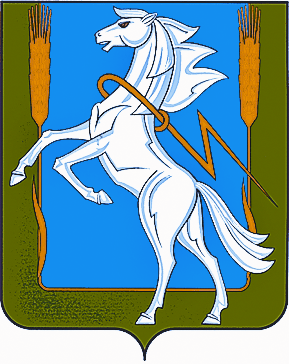 Совет депутатов Мирненского сельского поселения
Сосновского муниципального района Челябинской областичетвертого созыва
РЕШЕНИЕ от  «11»  ноября   2019г. №  38О внесении изменений и дополнений в решение Совета депутатов Мирненского сельского поселенияот «27» апреля 2017г. №13 «Об утверждении Правил благоустройства территории муниципального образования Мирненское сельское поселение Сосновского муниципального района» (в редакции изменений и дополнений, внесенных решениями Совета депутатов Мирненского сельского поселения от «27» октября 2017г. №29, от «31» января 2019г. №04)В соответствии с Федеральным законом от «06» октября 2003 года №131-ФЗ «Об общих принципах организации местного самоуправления в Российской Федерации», Уставом Мирненского сельского поселения,в целях приведения Правил благоустройства территории Мирненского сельского поселения в соответствие с Законом Челябинской области от 27.05.2010г. №584-ЗО «Об административных правонарушениях в Челябинской области» Совет депутатов Мирненского сельского поселения РЕШАЕТ:1. Внести следующие изменения и дополнения в решение Совета депутатов Мирненского сельского поселения от «27» апреля 2017г. №13 «Об утверждении Правил благоустройства территории муниципального образования Мирненское сельское поселения Сосновского муниципального района» (с изменениями и дополнениями, внесенными решениями Совета депутатов Мирненского сельского поселения от «27» октября 2017г. №29, от «31» января 2019г. №04), далее «решение Совета депутатов Мирненского сельского поселения от 27.04.2017г. №13»:1.1. Пункт 19 Приложения к решению Совета депутатов Мирненского сельского поселения от 27.04.2017г. №13 – Правил благоустройства территории муниципального образования Мирненское сельское поселение Сосновского муниципального района (в новой редакции, с учетом всех ранее внесенных изменений), далее ‒ «Правила благоустройства», изложить в следующей редакции:«19. Профилактика и недопущение, исключение, пресечение правонарушений в области благоустройства. Контроль исполнения настоящих Правил19.1. Уполномоченные должностные лица Администрации Мирненского сельского поселения в пределах своей компетенции, установленной законом, проводят профилактику и принимают допустимые в пределах указанной компетенции меры по недопущению, исключению, пресечению следующих правонарушений в области благоустройства на территории Мирненского сельского поселения:сброс мусора, иных отходов производства и потребления вне специально отведенных для этого мест, а также сжигание мусора, иных отходов производства и потребления на территории муниципального образования, за исключением термической переработки мусора, иных отходов производства и потребления, осуществляемой в установленном действующим законодательством порядке;организация несанкционированной свалки отходов;непроведение предусмотренных муниципальными нормативными правовыми актами работ по содержанию и уборке территорий и объектов благоустройства, повлекшее их загрязнение или засорение, либо нарушение установленных сроков и порядка проведения указанных работ, не повлекшее нарушения экологических, санитарно-эпидемиологических требований, требований технической эксплуатации жилищного фонда, установленных федеральным законодательством;невыполнение или выполнение с нарушением установленных органами местного самоуправления сроков и порядка проведения работ по содержанию мест и (или) сооружений для сбора, временного хранения и размещения, переработки мусора, отходов производства и потребления, не повлекшее нарушения экологических, санитарно-эпидемиологических требований, требований технической эксплуатации жилищного фонда, установленных федеральным законодательством.19.2. Администрация сельского поселения, в пределах предусмотренной законом и муниципальными правовыми актами компетенции, с целью проведения профилактики и принятия допустимых в пределах указанной компетенции мер по недопущению, исключению, пресечению правонарушений в области благоустройства на территории Мирненского сельского поселения, указанных в подпункте 19.1 настоящего пункта, осуществляет контроль соблюдения физическими и юридическими лицами требований к благоустройству территории муниципального образования, в том числе, установленных настоящими Правилами.19.3. В случае выявления фактов нарушений требований к благоустройству, в том числе, настоящих Правил, уполномоченные должностные лица органов местного самоуправления Мирненского сельского поселения вправе выдать предписания об устранении указанных нарушений (по форме согласно Приложению №1 к настоящим Правилам).19.4. За нарушение настоящих Правил виновные лица несут административную ответственность в соответствии с Законом Челябинской области от 27 мая 2010г. №584-ЗО «Об административных правонарушениях в Челябинской области». В случае выявления уполномоченными должностными лицами органов местного самоуправления Мирненского сельского поселения фактов допущения, совершения правонарушений в области благоустройства, указанных в подпункте 19.1 настоящего пункта, названные должностные лица действуют в порядке, предусмотренном пунктом 21 настоящих Правил.». 1.2. Дополнить Правила благоустройства пунктом 21 следующего содержания:«21. Порядок действий уполномоченных должностных лиц органов местного самоуправления Мирненского сельского поселения в случае выявления фактов допущения, совершения правонарушений в области благоустройства 21.1. В случае выявления уполномоченными должностными лицами органов местного самоуправления Мирненского сельского поселения фактов допущения, совершения правонарушений в области благоустройства указанные должностные лица составляют протоколы об административных правонарушениях в соответствии с предоставленной законом компетенцией. Составленные уполномоченными должностными лицами органов местного самоуправления Мирненского сельского поселения протоколы об административных правонарушениях в области благоустройства передаются на рассмотрение в административную комиссию, созданную органами местного самоуправления Сосновского муниципального района, для осуществления указанной административной комиссией процедуры привлечения виновных лиц к ответственности за совершение административных правонарушений в области благоустройства в порядке, предусмотренном Законом Челябинской области от 02.06.2010г. №583-ЗО «Об административных комиссиях и о наделении органов местного самоуправления государственными полномочиями по созданию административных комиссий и определению перечня должностных лиц, уполномоченных составлять протоколы об административных правонарушениях».21.2. В случае составления уполномоченными должностными лицами органов местного самоуправления Мирненского сельского поселения протоколов об административных правонарушениях в области благоустройства, не предусмотренных настоящими Правилами и/или Законом Челябинской области от 27.05.2010г. №584-ЗО «Об административных правонарушениях в Челябинской области», указанные протоколы также передаются на рассмотрение в административную комиссию, созданную органами местного самоуправления Сосновского муниципального района, для определения уполномоченных органов, к компетенции которых относится рассмотрение названных правонарушений и привлечение за их совершение виновных лиц к ответственности.».2. Настоящее решение вступает в силу со дня подписания, подлежит обнародованию на информационных стендах Мирненского сельского поселения и размещению на официальном сайте сельского поселения в сети «Интернет».3. Контроль исполнения настоящего решения возложить на заместителя Главы Мирненского сельского поселения А.С. Ветрова.Председатель Совета депутатов Мирненского сельского поселения_______________ В.А. БелобородовМ.п.ГлаваМирненского сельского поселения_________________ А.Н. НовокрещеновМ.п.